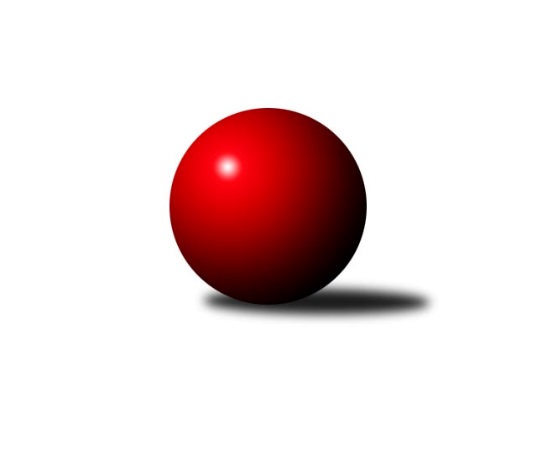 Č.6Ročník 2014/2015	25.10.2014Nejlepšího výkonu v tomto kole: 3351 dosáhlo družstvo: TJ Dynamo Liberec3.KLM B 2014/2015Výsledky 6. kolaSouhrnný přehled výsledků:KK Jiří Poděbrady	- Spartak Rokytnice nad Jizerou	2:6	3100:3151	13.5:10.5	25.10.TJ Glaverbel Czech Teplice 	- TJ Lokomotiva Ústí n. L. 	3:5	3217:3275	12.0:12.0	25.10.KK Kosmonosy 	- SKK Náchod B	6:2	3201:3121	14.0:10.0	25.10.SK Žižkov Praha	- TJ Sparta Kutná Hora	4:4	3170:3170	10.0:14.0	25.10.SK Plaston Šluknov	- TJ Start Rychnov n. Kn.	6:2	3052:3020	12.0:12.0	25.10.TJ Tesla Pardubice 	- TJ Dynamo Liberec	1:7	3221:3351	8.0:16.0	25.10.Tabulka družstev:	1.	KK Kosmonosy	6	5	0	1	32.0 : 16.0 	77.5 : 66.5 	 3241	10	2.	TJ Dynamo Liberec	6	4	0	2	27.5 : 20.5 	78.5 : 65.5 	 3306	8	3.	SK Plaston Šluknov	6	4	0	2	26.0 : 22.0 	71.0 : 73.0 	 3219	8	4.	TJ Lokomotiva Ústí n. L.	6	3	1	2	28.0 : 20.0 	77.5 : 66.5 	 3278	7	5.	SK Žižkov Praha	6	3	1	2	23.0 : 25.0 	71.5 : 72.5 	 3148	7	6.	TJ Tesla Pardubice	5	3	0	2	22.5 : 17.5 	59.5 : 60.5 	 3217	6	7.	Spartak Rokytnice nad Jizerou	5	2	1	2	20.0 : 20.0 	59.5 : 60.5 	 3263	5	8.	TJ Sparta Kutná Hora	6	2	1	3	23.0 : 25.0 	79.5 : 64.5 	 3177	5	9.	KK Jiří Poděbrady	6	2	0	4	23.0 : 25.0 	69.0 : 75.0 	 3197	4	10.	TJ Glaverbel Czech Teplice	6	2	0	4	21.5 : 26.5 	69.0 : 75.0 	 3120	4	11.	TJ Start Rychnov n. Kn.	6	2	0	4	19.0 : 29.0 	69.0 : 75.0 	 3188	4	12.	SKK Náchod B	6	1	0	5	14.5 : 33.5 	58.5 : 85.5 	 3116	2Podrobné výsledky kola:	 KK Jiří Poděbrady	3100	2:6	3151	Spartak Rokytnice nad Jizerou	Ladislav Nožička *1	117 	 137 	 139 	130	523 	 2:2 	 547 	 140	134 	 150	123	Petr Mařas	Svatopluk Čech	137 	 108 	 116 	141	502 	 1.5:2.5 	 517 	 122	128 	 126	141	Jan Mařas	Dušan Richter	119 	 103 	 119 	139	480 	 2:2 	 492 	 109	140 	 122	121	Petr Janouch	Lukáš Štich	124 	 138 	 132 	123	517 	 3:1 	 516 	 134	136 	 129	117	Zdeněk Novotný st.	Václav Kňap	154 	 154 	 127 	132	567 	 3:1 	 525 	 126	131 	 142	126	Jiří Drábek	Miloslav Vik	138 	 123 	 122 	128	511 	 2:2 	 554 	 134	152 	 145	123	Milan Valášekrozhodčí: střídání: *1 od 31. hodu Jaroslav KazdaNejlepší výkon utkání: 567 - Václav Kňap	 TJ Glaverbel Czech Teplice 	3217	3:5	3275	TJ Lokomotiva Ústí n. L. 	David Bouša	125 	 141 	 120 	137	523 	 1:3 	 536 	 144	144 	 125	123	Martin Zahálka st.	Jan Hybš	157 	 128 	 146 	135	566 	 3:1 	 552 	 145	138 	 141	128	Jiří Šípek	Luděk Gühl	139 	 119 	 125 	124	507 	 3:1 	 520 	 138	117 	 123	142	Milan Grejtovský	Jan Filip	133 	 130 	 120 	139	522 	 1:3 	 545 	 143	141 	 134	127	Radek Jalovecký	Lukáš Hanzlík	137 	 140 	 154 	125	556 	 2:2 	 546 	 144	132 	 131	139	Milan Bělíček	Alexandr Trpišovský	135 	 131 	 135 	142	543 	 2:2 	 576 	 160	162 	 127	127	Martin Vrbatarozhodčí: Nejlepší výkon utkání: 576 - Martin Vrbata	 KK Kosmonosy 	3201	6:2	3121	SKK Náchod B	Jiří Vondráček	134 	 133 	 137 	139	543 	 3:1 	 527 	 133	123 	 156	115	Jakub Jansa	Jaroslav Doškář	136 	 111 	 138 	132	517 	 2:2 	 531 	 134	124 	 137	136	Libor Drábek	Tomáš Bajtalon	134 	 134 	 137 	143	548 	 3:1 	 509 	 126	115 	 145	123	Jiří Tesař *1	Petr Novák	134 	 133 	 127 	127	521 	 3:1 	 512 	 133	137 	 124	118	Miroslav Tomeš	Luboš Beneš	126 	 131 	 127 	128	512 	 2:2 	 476 	 129	113 	 103	131	Jaroslav Dlohoška	Pavel Říha	150 	 151 	 128 	131	560 	 1:3 	 566 	 161	138 	 135	132	Tomáš Jirout *2rozhodčí: střídání: *1 od 61. hodu Jiří ml. Doucha ml., *2 od 71. hodu Jiří st. Doucha st.Nejlepší výkon utkání: 566 - Tomáš Jirout	 SK Žižkov Praha	3170	4:4	3170	TJ Sparta Kutná Hora	Jindřich Valo *1	120 	 121 	 115 	125	481 	 1:3 	 505 	 122	109 	 129	145	Jiří Barbora	Martin Beran	113 	 133 	 125 	145	516 	 0:4 	 567 	 135	145 	 140	147	Vladimír Holý	Jiří Zetek	133 	 147 	 126 	143	549 	 2:2 	 537 	 141	120 	 116	160	Michal Hrčkulák	Stanislav Schuh	126 	 145 	 108 	132	511 	 2.5:1.5 	 483 	 126	119 	 129	109	Jaroslav Havlíček	Zdeněk Slezák	146 	 139 	 137 	135	557 	 4:0 	 496 	 131	120 	 118	127	Dušan Hrčkulák	Josef Dvořák	133 	 146 	 146 	131	556 	 0.5:3.5 	 582 	 134	150 	 146	152	Leoš Vobořilrozhodčí: střídání: *1 od 61. hodu Petr VeverkaNejlepší výkon utkání: 582 - Leoš Vobořil	 SK Plaston Šluknov	3052	6:2	3020	TJ Start Rychnov n. Kn.	Jan Koldan	126 	 140 	 115 	133	514 	 2:2 	 483 	 133	110 	 117	123	Vojtěch Šípek	Radek Marušák	151 	 116 	 142 	114	523 	 2:2 	 494 	 122	123 	 119	130	Oldřich Krsek	Jan Sklenář	114 	 131 	 108 	113	466 	 0:4 	 549 	 134	139 	 120	156	Radek Jung	Petr Kohlíček	125 	 124 	 120 	107	476 	 2:2 	 500 	 120	130 	 111	139	Pavel Dušánek	Petr Vajnar	149 	 141 	 142 	124	556 	 4:0 	 481 	 123	128 	 121	109	Miroslav Hanzlík	Josef Rubanický	134 	 111 	 144 	128	517 	 2:2 	 513 	 113	135 	 129	136	Martin Čihákrozhodčí: Nejlepší výkon utkání: 556 - Petr Vajnar	 TJ Tesla Pardubice 	3221	1:7	3351	TJ Dynamo Liberec	Martin Hubáček	145 	 147 	 133 	125	550 	 1:3 	 579 	 151	146 	 140	142	Lukáš Jireš	Vít Veselý	116 	 130 	 145 	126	517 	 0:4 	 589 	 136	154 	 150	149	Vojtěch Pecina	Bedřich Šiška *1	103 	 128 	 150 	145	526 	 2:2 	 529 	 125	149 	 138	117	Roman Žežulka	Milan Vaněk	120 	 132 	 134 	131	517 	 1:3 	 552 	 137	149 	 133	133	Ladislav st. Wajsar st.	Michal Šic	139 	 108 	 161 	132	540 	 2:2 	 553 	 134	135 	 139	145	Zdeněk Pecina st.	Michal Talacko	158 	 143 	 134 	136	571 	 2:2 	 549 	 128	132 	 146	143	Josef Zejda ml.rozhodčí: střídání: *1 od 31. hodu Jiří SedlákNejlepší výkon utkání: 589 - Vojtěch PecinaPořadí jednotlivců:	jméno hráče	družstvo	celkem	plné	dorážka	chyby	poměr kuž.	Maximum	1.	Vojtěch Pecina 	TJ Dynamo Liberec	573.40	375.0	198.4	2.4	5/5	(593)	2.	Luboš Beneš 	KK Kosmonosy 	573.25	374.4	198.8	1.8	3/3	(593)	3.	Michal Talacko 	TJ Tesla Pardubice 	573.25	375.4	197.9	2.5	4/4	(595)	4.	Martin Vrbata 	TJ Lokomotiva Ústí n. L. 	571.70	373.5	198.2	2.9	5/5	(605)	5.	Zdeněk Pecina  st.	TJ Dynamo Liberec	567.40	373.5	193.9	2.3	5/5	(612)	6.	Leoš Vobořil 	TJ Sparta Kutná Hora	567.00	368.0	199.0	4.0	3/4	(594)	7.	Slavomír Trepera 	Spartak Rokytnice nad Jizerou	561.50	367.8	193.8	3.0	2/3	(571)	8.	Petr Mařas 	Spartak Rokytnice nad Jizerou	560.00	367.9	192.1	3.3	3/3	(587)	9.	Lukáš Jireš 	TJ Dynamo Liberec	558.63	364.4	194.3	3.5	4/5	(581)	10.	Tomáš Bajtalon 	KK Kosmonosy 	555.56	370.7	184.9	3.1	3/3	(584)	11.	Zdeněk Novotný  st.	Spartak Rokytnice nad Jizerou	553.33	357.7	195.7	2.3	3/3	(633)	12.	Vladimír Holý 	TJ Sparta Kutná Hora	551.25	358.3	193.0	3.4	4/4	(617)	13.	Milan Valášek 	Spartak Rokytnice nad Jizerou	550.44	371.4	179.0	4.0	3/3	(577)	14.	Martin Zahálka  st.	TJ Lokomotiva Ústí n. L. 	550.20	371.0	179.2	5.8	5/5	(579)	15.	Pavel Říha 	KK Kosmonosy 	549.00	356.3	192.7	1.1	3/3	(581)	16.	Radek Marušák 	SK Plaston Šluknov	549.00	359.2	189.8	2.3	3/4	(595)	17.	Milan Bělíček 	TJ Lokomotiva Ústí n. L. 	548.50	368.2	180.3	4.2	5/5	(569)	18.	Petr Novák 	KK Kosmonosy 	548.25	357.4	190.8	3.6	3/3	(586)	19.	Josef Rohlena 	TJ Lokomotiva Ústí n. L. 	548.25	368.3	180.0	4.8	4/5	(597)	20.	Josef Rubanický 	SK Plaston Šluknov	548.17	363.6	184.6	3.7	4/4	(580)	21.	Michal Šic 	TJ Tesla Pardubice 	548.00	364.9	183.1	4.4	4/4	(563)	22.	Ladislav Wajsar  ml.	TJ Dynamo Liberec	547.75	362.3	185.5	5.3	4/5	(589)	23.	Lukáš Štich 	KK Jiří Poděbrady	543.33	354.7	188.7	4.0	3/3	(555)	24.	Jiří Drábek 	Spartak Rokytnice nad Jizerou	541.22	356.1	185.1	4.6	3/3	(582)	25.	Petr Vajnar 	SK Plaston Šluknov	541.17	353.3	187.8	3.3	4/4	(558)	26.	Josef Zejda  ml.	TJ Dynamo Liberec	540.90	355.6	185.3	2.5	5/5	(590)	27.	Miloslav Vik 	KK Jiří Poděbrady	539.75	356.9	182.8	4.5	3/3	(562)	28.	Radek Jalovecký 	TJ Lokomotiva Ústí n. L. 	539.60	353.4	186.2	3.8	5/5	(557)	29.	Jakub Jansa 	SKK Náchod B	539.56	373.4	166.1	3.8	3/4	(598)	30.	Radek Jung 	TJ Start Rychnov n. Kn.	539.00	363.9	175.1	4.5	4/5	(553)	31.	Jiří Šípek 	TJ Lokomotiva Ústí n. L. 	538.50	360.0	178.5	4.5	4/5	(565)	32.	Svatopluk Čech 	KK Jiří Poděbrady	536.78	357.4	179.3	5.4	3/3	(563)	33.	Lukáš Hanzlík 	TJ Glaverbel Czech Teplice 	536.00	360.1	175.9	4.4	4/4	(560)	34.	Vít Veselý 	TJ Tesla Pardubice 	535.38	359.8	175.6	5.6	4/4	(590)	35.	Jan Koldan 	SK Plaston Šluknov	535.22	358.1	177.1	2.9	3/4	(561)	36.	Pavel Dušánek 	TJ Start Rychnov n. Kn.	534.60	365.2	169.4	6.6	5/5	(570)	37.	Zdeněk Slezák 	SK Žižkov Praha	534.42	358.3	176.2	4.3	3/3	(570)	38.	Ladislav Zemánek 	TJ Tesla Pardubice 	534.00	368.0	166.0	6.3	3/4	(556)	39.	Martin Čihák 	TJ Start Rychnov n. Kn.	533.20	352.9	180.3	3.4	5/5	(602)	40.	Roman Žežulka 	TJ Dynamo Liberec	533.13	348.9	184.3	5.0	4/5	(559)	41.	Miroslav Hanzlík 	TJ Start Rychnov n. Kn.	532.50	358.7	173.8	4.9	5/5	(584)	42.	Jan Hybš 	TJ Glaverbel Czech Teplice 	532.33	359.0	173.3	3.5	4/4	(566)	43.	Jaroslav Kazda 	KK Jiří Poděbrady	532.00	368.7	163.3	7.0	3/3	(539)	44.	Martin Hubáček 	TJ Tesla Pardubice 	531.88	364.8	167.1	6.4	4/4	(552)	45.	Josef Dvořák 	SK Žižkov Praha	530.08	353.0	177.1	3.3	3/3	(556)	46.	Michal Hrčkulák 	TJ Sparta Kutná Hora	529.50	348.3	181.3	5.0	4/4	(546)	47.	Petr Kohlíček 	SK Plaston Šluknov	529.42	352.1	177.3	4.1	4/4	(557)	48.	Alexandr Trpišovský 	TJ Glaverbel Czech Teplice 	528.58	355.8	172.8	3.3	4/4	(566)	49.	Miroslav Tomeš 	SKK Náchod B	528.00	362.7	165.3	4.3	3/4	(548)	50.	Petr Dus 	TJ Sparta Kutná Hora	526.44	354.2	172.2	6.1	3/4	(552)	51.	Dušan Richter 	KK Jiří Poděbrady	525.08	358.1	167.0	7.4	3/3	(540)	52.	Jiří Zetek 	SK Žižkov Praha	525.00	359.6	165.4	3.6	2/3	(549)	53.	Martin Beran 	SK Žižkov Praha	524.92	355.3	169.6	5.0	3/3	(543)	54.	Jiří Tesař 	SKK Náchod B	524.11	361.3	162.8	5.7	3/4	(570)	55.	Jiří Vondráček 	KK Kosmonosy 	523.75	353.5	170.3	5.8	3/3	(562)	56.	Petr Janouch 	Spartak Rokytnice nad Jizerou	523.56	359.0	164.6	5.9	3/3	(544)	57.	Ladislav Nožička 	KK Jiří Poděbrady	523.33	350.7	172.7	5.2	3/3	(532)	58.	Vojtěch Šípek 	TJ Start Rychnov n. Kn.	522.80	351.4	171.4	4.4	5/5	(578)	59.	Petr Veverka 	SK Žižkov Praha	522.33	359.8	162.5	7.3	3/3	(543)	60.	Tomáš Jelínek 	TJ Sparta Kutná Hora	522.22	342.7	179.6	4.2	3/4	(549)	61.	Antonín Kotrla 	SK Plaston Šluknov	521.50	350.8	170.8	5.0	4/4	(553)	62.	Radek Tajč 	KK Kosmonosy 	521.00	342.5	178.5	3.5	2/3	(537)	63.	Libor Drábek 	SKK Náchod B	520.83	361.5	159.3	6.3	3/4	(531)	64.	Jiří st. Doucha  st.	SKK Náchod B	520.33	363.7	156.7	7.3	3/4	(543)	65.	Jiří Barbora 	TJ Sparta Kutná Hora	518.00	351.2	166.8	4.1	3/4	(541)	66.	Stanislav Schuh 	SK Žižkov Praha	513.88	350.0	163.9	6.1	2/3	(559)	67.	David Bouša 	TJ Glaverbel Czech Teplice 	513.58	352.2	161.4	7.6	4/4	(532)	68.	Jan Sklenář 	SK Plaston Šluknov	511.00	348.5	162.5	6.2	3/4	(534)	69.	Jan Filip 	TJ Glaverbel Czech Teplice 	510.83	352.9	157.9	5.1	4/4	(550)	70.	Jindřich Valo 	SK Žižkov Praha	509.33	349.3	160.0	5.7	3/3	(530)	71.	Jiří ml. Doucha  ml.	SKK Náchod B	504.00	348.7	155.3	5.0	3/4	(518)	72.	Luděk Gühl 	TJ Glaverbel Czech Teplice 	498.67	344.0	154.7	6.9	4/4	(545)	73.	Dušan Hrčkulák 	TJ Sparta Kutná Hora	497.33	335.7	161.7	6.3	3/4	(499)	74.	Bedřich Šiška 	TJ Tesla Pardubice 	483.00	332.3	150.7	9.0	3/4	(494)		Jakub Seniura 	TJ Start Rychnov n. Kn.	579.00	386.0	193.0	5.0	1/5	(579)		Jakub Stejskal 	Spartak Rokytnice nad Jizerou	568.33	370.7	197.7	3.7	1/3	(587)		Václav Kňap 	KK Jiří Poděbrady	555.67	357.3	198.3	0.3	1/3	(569)		Jaroslav Šmejda 	TJ Start Rychnov n. Kn.	553.00	373.3	179.8	6.8	2/5	(593)		Dalibor Ksandr 	TJ Start Rychnov n. Kn.	553.00	381.0	172.0	5.0	1/5	(553)		Ladislav st. Wajsar  st.	TJ Dynamo Liberec	552.00	359.0	193.0	5.0	1/5	(552)		Tomáš Jirout 	SKK Náchod B	551.50	366.5	185.0	4.0	1/4	(580)		Miroslav Wedlich 	TJ Lokomotiva Ústí n. L. 	550.00	369.0	181.0	4.0	1/5	(550)		Milan Grejtovský 	TJ Lokomotiva Ústí n. L. 	547.50	362.5	185.0	4.0	2/5	(589)		Vojtěch Kosina 	TJ Sparta Kutná Hora	545.50	364.5	181.0	2.5	2/4	(548)		Jakub Zíma 	SKK Náchod B	527.25	354.0	173.3	4.3	2/4	(547)		Milan Vaněk 	TJ Tesla Pardubice 	522.50	351.0	171.5	6.5	2/4	(528)		Karel Bízek 	TJ Dynamo Liberec	517.00	327.0	190.0	6.0	1/5	(517)		Jan Mařas 	Spartak Rokytnice nad Jizerou	517.00	372.0	145.0	8.0	1/3	(517)		Jaroslav Doškář 	KK Kosmonosy 	516.00	345.3	170.7	6.3	1/3	(523)		Oldřich Krsek 	TJ Start Rychnov n. Kn.	516.00	349.5	166.5	6.5	2/5	(538)		Luboš Synek 	TJ Tesla Pardubice 	510.00	350.0	160.0	7.0	1/4	(510)		Radek Chomout 	TJ Dynamo Liberec	510.00	352.0	158.0	5.0	1/5	(510)		Jaroslav Dlohoška 	SKK Náchod B	505.50	352.5	153.0	11.0	2/4	(535)		Jaroslav Havlíček 	TJ Sparta Kutná Hora	500.50	350.5	150.0	6.0	2/4	(518)		Martin Holakovský 	TJ Start Rychnov n. Kn.	495.00	346.0	149.0	12.0	1/5	(495)		Jiří Miláček 	KK Jiří Poděbrady	490.00	336.0	154.0	8.0	1/3	(490)		Antonín Hejzlar 	SKK Náchod B	440.00	321.0	119.0	16.0	1/4	(440)Sportovně technické informace:Starty náhradníků:registrační číslo	jméno a příjmení 	datum startu 	družstvo	číslo startu
Hráči dopsaní na soupisku:registrační číslo	jméno a příjmení 	datum startu 	družstvo	Program dalšího kola:7. kolo1.11.2014	so	9:00	TJ Sparta Kutná Hora - TJ Glaverbel Czech Teplice 	1.11.2014	so	9:00	Spartak Rokytnice nad Jizerou - KK Kosmonosy 	1.11.2014	so	10:00	SKK Náchod B - SK Žižkov Praha	1.11.2014	so	10:00	TJ Start Rychnov n. Kn. - KK Jiří Poděbrady	1.11.2014	so	10:00	TJ Dynamo Liberec - SK Plaston Šluknov	1.11.2014	so	14:00	TJ Lokomotiva Ústí n. L.  - TJ Tesla Pardubice 	Nejlepší šestka kola - absolutněNejlepší šestka kola - absolutněNejlepší šestka kola - absolutněNejlepší šestka kola - absolutněNejlepší šestka kola - dle průměru kuželenNejlepší šestka kola - dle průměru kuželenNejlepší šestka kola - dle průměru kuželenNejlepší šestka kola - dle průměru kuželenNejlepší šestka kola - dle průměru kuželenPočetJménoNázev týmuVýkonPočetJménoNázev týmuPrůměr (%)Výkon2xVojtěch PecinaLiberec 5892xLeoš VobořilTJ Sparta Kutná111.345822xLeoš VobořilTJ Sparta Kutná5822xVojtěch PecinaLiberec 111.325892xLukáš JirešLiberec 5792xLukáš JirešLiberec 109.435793xMartin VrbataÚstí n/L.5763xPetr VajnarŠluknov109.245563xMichal TalackoPardubice5712xMartin VrbataÚstí n/L.109.095763xVladimír HolýTJ Sparta Kutná5673xVladimír HolýTJ Sparta Kutná108.47567